ΠΡΑΚΤΙΚΟΚΑΤΑΜΕΤΡΗΣΗΣ ΨΗΦΩΝ ΚΑΙ ΕΚΛΟΓΗΣ ΕΚΠΡΟΣΩΠΟΥ Ε.Τ.Ε.Π. ΚΑΙ ΤΟΥ ΑΝΑΠΛΗΡΩΤΗ ΤΟΥΣΤΗ ΣΥΝΕΛΕΥΣΗ ΤΟΥ ΤΜΗΜΑΤΟΣ ΨΗΦΙΑΚΩΝ ΣΥΣΤΗΜΑΤΩΝΤΗΣ ΣΧΟΛΗΣ ΤΕΧΝΟΛΟΓΙΑΣ ΤΟΥ ΠΑΝΕΠΙΣΤΗΜΙΟΥ ΘΕΣΣΑΛΙΑΣΣτη Λάρισα, σήμερα ημέρα Τετάρτη 22 Ιουλίου και ώρα 13:00, η τριμελής Εφορευτική Επιτροπή  διεξαγωγής της εκλογικής διαδικασίας, για την εκλογή εκπροσώπου Ε.Τ.Ε.Π. και του αναπληρωτή του στη Συνέλευση του Τμήματος Ψηφιακών Συστημάτων της Σχολής Τεχνολογίας του Πανεπιστημίου Θεσσαλίας, η οποία ορίστηκε με την υπ’ αριθ. 649/09-12-2021 (ΑΔΑ: 61ΜΗ469Β7Ξ-ΩΚΕ) απόφαση του Προέδρου του Τμήματος Ψηφιακών Συστημάτων της Σχολής Τεχνολογίας του Πανεπιστημίου Θεσσαλίας,  αποτελούμενη από τους κ.κ.:Στυλιανό Τηλέμαχο, μέλος Ε.Τ.Ε.Π. του Τμήματος Ψηφιακών Συστημάτων του Πανεπιστημίου Θεσσαλίας, ως Πρόεδρος.Γεωργίου Παντελή, μέλος Ε.Τ.Ε.Π. του Τμήματος Διοίκησης Επιχειρήσεων του Πανεπιστημίου Θεσσαλίας,Δερβένη Χαράλαμπο, μέλος Ε.Τ.Ε.Π. του Τμήματος Διοίκησης Επιχειρήσεων του Πανεπιστημίου Θεσσαλίας,μετά τη διαδικασία της ηλεκτρονικής ψηφοφορίας, συνήλθε στην αίθουσα Συνεδριάσεων του Τμήματος Ψηφιακών Συστημάτων, για τη σύνταξη του παρόντος πρακτικού.Η ηλεκτρονική ψηφοφορία για την ανάδειξη εκπροσώπου Ε.Τ.Ε.Π. και του αναπληρωτή του στη Συνέλευση του Τμήματος Ψηφιακών Συστημάτων της Σχολής Τεχνολογίας του Πανεπιστημίου Θεσσαλίας, διεξήχθη ομαλά, σύμφωνα με:Τις διατάξεις του άρθρου 21 «Συνέλευση Τμήματος» του Ν.4485/2017 (Α’ 114) «Οργάνωση και λειτουργία της ανώτατης εκπαίδευσης, ρυθμίσεις για την έρευνα και άλλες διατάξεις», όπως τροποποιήθηκε και ισχύει.Την υπ’ αριθ. 153348/Ζ1/15.09.2017 (Β’ 3255) Υπουργική Απόφαση με θέμα «Τρόπος διεξαγωγής των εκλογικών διαδικασιών για την ανάδειξη των μονοπρόσωπων οργάνων των Α.Ε.Ι. και διαδικασία ορισμού και ανάδειξης εκπροσώπων των μελών Ε.Ε.Π., Ε.ΔΙ.Π. και Ε.Τ.Ε.Π., των διοικητικών υπαλλήλων και των φοιτητών στα συλλογικά όργανα των Α.Ε.Ι. κατά την πρώτη εφαρμογή του ν. 4485/2017 (Α’ 114)» και την τροποποίησή της με την υπ’ αριθ. 191014/Ζ1/07.11.2017 (Β’ 3969) Υπουργική Απόφαση.Τις διατάξεις του άρθρου 162 «Διεξαγωγή εκλογικών διαδικασιών στα Α.Ε.Ι. μέσω ηλεκτρονικής ψηφοφορίας» του Ν.4763/2020 (Α’ 254) και την τροποποίησή του με το άρθρο 95 του Ν.4790/2020 (Α’ 48).Την υπ’ αριθ. 60944/Ζ1/28.05.2021 (Β’ 2358) Κοινή Υπουργική Απόφαση με θέμα «Καθορισμός του τρόπου διεξαγωγής της ηλεκτρονικής ψηφοφορίας της εκλογικής διαδικασίας ανάδειξης των εκπροσώπων των μελών ΔΕΠ στα συλλογικά όργανα των Τμημάτων και Σχολών και των μελών Ε.Ε.Π., Ε.ΔΙ.Π. και Ε.Τ.Ε.Π., διοικητικών υπαλλήλων και φοιτητών, στα συλλογικά όργανα των Α.Ε.Ι., καθώς και στα συλλογικά όργανα των επιμέρους ακαδημαϊκών μονάδων τους».Την αρ. 147084/Ζ1/16.11.2021 Κ.Υ.Α. (Β΄5364/19.11.2021) «Καθορισμός του τρόπου διεξαγωγής της ηλεκτρονικής ψηφοφορίας των εκλογικών διαδικασιών των οργάνων των Α.Ε.Ι. - Ρύθμιση των τεχνικών ή οργανωτικών μέτρων σχετικά με τη διεξαγωγή της διαδικασίας και την προστασία των δεδομένων προσωπικού χαρακτήρα».Την αρ. πρωτ. 606/26.11.2021 (ΑΔΑ: ΨΥΙΛ469Β7Ξ-0Σ6) προκήρυξη διενέργειας εκλογών για την ανάδειξη εκπροσώπου των μελών Ειδικού Τεχνικού Εργαστηριακού Προσωπικού (Ε.Τ.Ε.Π.) και του αναπληρωτή του στην Συνέλευση του Τμήματος Ψηφιακών Συστημάτων της Σχολής Τεχνολογίας του Πανεπιστημίου Θεσσαλίας με ετήσια θητεία από 09.01.2022 έως 08.01.2023.Την αρ. πρωτ. 23125/21/ΓΠ1/01.12.2021 απόφαση έγκρισης του Πρύτανη του Π.Θ. του εκλογικού καταλόγου για την ανάδειξη εκπροσώπου μελών Ε.Τ.Ε.Π. και του αναπληρωτή του στη Συνέλευση του Τμήματος Ψηφιακών Συστημάτων.Την αρ. πρωτ 649/09-12-2021 (ΑΔΑ: 61ΜΗ469Β7Ξ-ΩΚΕ) απόφαση του Προέδρου του Τμήματος Ψηφιακών Συστημάτων για τον ορισμό τριμελούς Εφορευτικής Επιτροπής, ως Αρμόδιο Όργανο Διενέργειας Εκλογών (Ο.Δ.Ε), για την ανάδειξη του (της) εκπροσώπου μελών Ε.Τ.Ε.Π. και του αναπληρωτή του στη Συνέλευση του Τμήματος Ψηφιακών Συστημάτων της Σχολής Τεχνολογίας του Πανεπιστημίου Θεσσαλίας.Το αρ. πρωτ. 23898/21/ΓΠ/9.12.2021 έγγραφο του Τμήματος Προσωπικού (Λάρισα) του Π.Θ. προς τον Πρόεδρο της Επιτροπής, με θέμα «Διαβίβαση υποψηφιοτήτων για την ανάδειξη εκπροσώπου Ε.Τ.Ε.Π. και του αναπληρωτή του στη Συνέλευση του Τμήματος Ψηφιακών Συστημάτων της Σχολής Τεχνολογίας του Πανεπιστημίου Θεσσαλίας».Την υπ’ αριθ. 2/10-12-2021 απόφαση της Τριμελούς Εφορευτικής Επιτροπής για την ανακήρυξη των υποψηφίων για την ανάδειξη εκπροσώπου Ε.Τ.Ε.Π. και του αναπληρωτή του στη Συνέλευση του Τμήματος Συστημάτων Ενέργειας της Σχολής Τεχνολογίας του Πανεπιστημίου Θεσσαλίας.Το υπ’ αριθ. 3/15-12-2021 έγγραφο της Τριμελούς Εφορευτικής Επιτροπής για τον ορισμό αντιπροσώπων και αναπληρωτών των υποψηφίων για την ανάδειξη εκπροσώπου Ε.Τ.Ε.Π. και του αναπληρωτή του στη Συνέλευση του Τμήματος Συστημάτων Ενέργειας της Σχολής Τεχνολογίας του Πανεπιστημίου Θεσσαλίας.Η Τριμελής Εφορευτική Επιτροπή κήρυξε την έναρξη της διαδικασίας της ηλεκτρονικής ψηφοφορίας στις 12.00. Στις 13.00, προγραμματισμένη ώρα λήξης, αφού διαπιστώθηκε ότι η εκτέλεση της εκλογικής διαδικασίες εξελίχθηκε ομαλά, και το σύστημα «ΖΕΥΣ» έπαψε να δέχεται και να καταχωρίζει ψήφους,  ο Πρόεδρος της Εφορευτικής Επιτροπής κήρυξε τη λήξη της ψηφοφορίας.Αμέσως μετά τη λήξη της ψηφοφορίας, κάθε μέλος του Οργάνου Διενέργειας Εκλογών ήτοι της Εφορευτικής Επιτροπής, εισήγαγε το απαραίτητο ατομικό Κρυπτογραφικό Κλειδί Ψηφοφορίας προκειμένου το σύστημα «ΖΕΥΣ» να προβεί στην εξαγωγή των αποτελεσμάτων. Η τριμελής Εφορευτική Επιτροπή, παρακολουθώντας την κανονική λειτουργία του συστήματος, ομόφωνα διαπιστώνει και αποφαίνεται τα παρακάτω:ΑΠΟΤΕΛΕΣΜΑΤΑ ΚΑΤΑΜΕΤΡΗΣΗΣ ΨΗΦΩΝΟ συνολικός αριθμός των εγγεγραμμένων στους εκλογικούς καταλόγους εκλογέων σύμφωνα με την υπ’ αριθ. 23125/21/ΓΠ1/01.12.2021 απόφαση του Πρύτανη του Πανεπιστημίου Θεσσαλίας, με την οποία εγκρίθηκαν οι εκλογικοί κατάλογοι για την ανάδειξη εκπροσώπου Ε.Τ.Ε.Π. και του αναπληρωτή του στη Συνέλευση του Τμήματος Ψηφιακών Συστημάτων της Σχολής Τεχνολογίας του Πανεπιστημίου Θεσσαλίας ήταν: Κυριατζής Βασίλειος, μέλος Ε.Τ.Ε.Π. του Τμήματος του Ψηφιακών Συστημάτων του Πανεπιστημίου Θεσσαλίας.Μπάλια Αναστασία, μέλος Ε.Τ.Ε.Π. του Τμήματος του Ψηφιακών Συστημάτων του Πανεπιστημίου Θεσσαλίας.Στυλιανός Τηλέμαχος, μέλος Ε.Τ.Ε.Π. του Τμήματος του Ψηφιακών Συστημάτων του Πανεπιστημίου Θεσσαλίας.Τα αποτελέσματα καταμέτρησης των ψήφων για την ανάδειξη του εκπροσώπου των μελών Ειδικού Τεχνικού Εργαστηριακού Προσωπικού (Ε.Τ.Ε.Π.) και του αναπληρωτή του στη Συνέλευση του Τμήματος Ψηφιακών Συστημάτων της Σχολής Τεχνολογίας του Πανεπιστημίου Θεσσαλίας με θητεία ενός έτους, ήτοι από 01.09.2021 έως 31.08.2022 ήταν:Αριθμός ψηφισάντων: Τρία (3) μέλη Ε.Τ.Ε.Π.Αριθμός έγκυρων ψήφων, για τον υποψήφιο κ. Κυριατζή Βασίλειο : δύο (2). Αριθμός έγκυρων ψήφων, για την υποψήφια κ. Μπάλια Αναστασία : μια (1). Αριθμός λευκών ψηφοδελτίων: μηδέν (0).Δεν κατατέθηκε καμία ένσταση. ΑΠΟΤΕΛΕΣΜΑΤΑ ΕΚΛΟΓΩΝ ΤΗΣ 22ης ΔΕΚΕΜΒΡΙΟΥ 2021Σύμφωνα με τα ανωτέρω ο κ. Κυριατζής Βασίλειος, μέλος Ε.Τ.Ε.Π συγκέντρωσε την πλειοψηφία των ψήφων και εκλέγεται εκπρόσωπος μελών Ειδικού Τεχνικού Εργαστηριακού Προσωπικού (Ε.Τ.Ε.Π.) στη Συνέλευση του Τμήματος Ψηφιακών Συστημάτων της Σχολής Τεχνολογίας του Πανεπιστημίου Θεσσαλίας με θητεία ενός έτους, ήτοι από 09.01.2022 έως 08.01.2023 με αναπληρωτή την κα. Μπάλια Αναστασία, μέλος Ε.Τ.Ε.Π.Η Τριμελής Εφορευτική Επιτροπή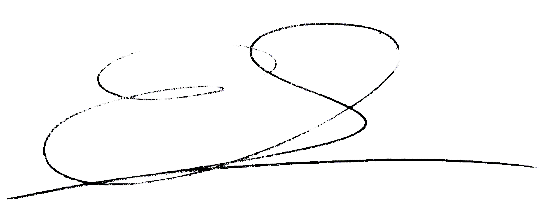 Ο Πρόεδρος της ΕπιτροπήςΣτυλιανός ΤηλέμαχοςΜέλος Ε.Τ.Ε.Π.Τα μέλη της Επιτροπής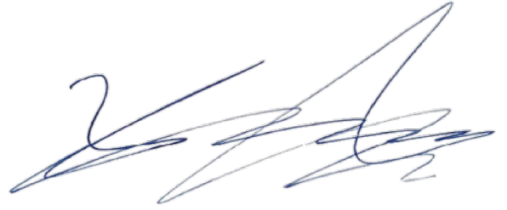 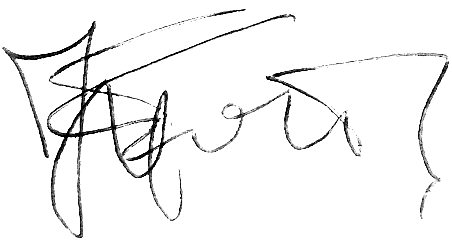                            Γεωργίου Παντελής                                                                     Δερβένης Χαράλαμπος               Μέλος Ε.Τ.Ε.Π. (τακτικό μέλος)                                                     Μέλος Ε.Τ.Ε.Π. (τακτικό μέλος)Σε πίστωση των παραπάνω συντάχθηκε το παρόν πρακτικό καταμέτρησης των ψήφων,  αναγνώστηκε και υπογράφηκε σε δύο αντίτυπα, από όλα τα μέλη της τριμελούς Εφορευτικής Επιτροπής. 